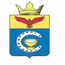 ВОЛГОГРАДСКАЯ ОБЛАСТЬПАЛЛАСОВСКИЙ МУНИЦИПАЛЬНЫЙ РАЙОН
 АДМИНИСТРАЦИЯ САВИНСКОГО СЕЛЬСКОГО ПОСЕЛЕНИЯП О С Т А Н О В Л Е Н И Еот ___ __  2022г.	                  с.Савинка                                         №О внесении изменений и дополнений в Постановление №130 от «21» ноября 2012годаОб  обеспечении  реализации  прав граждан  и  юридических   лиц   на доступ к информации о деятельности администрации Савинского сельского поселения  (в редакции постановлений № 69 от «17» июля 2013г., № 1 от «14» января 2014г.,№82 от «04» октября 2018гю)          С целью приведения законодательства Савинского сельского поселения в соответствие с действующим законодательством, руководствуясь статьей 7 Федерального закона от 06 октября 2003 года № 131-ФЗ «Об общих принципах организации местного самоуправления в Российской Федерации», администрация Савинского сельского поселенияПОСТАНОВЛЯЕТ:           1.Внести изменения и дополнения в постановление администрации Савинского сельского поселения №130/1 от «21» ноября 2012 года Об  обеспечении  реализации прав граждан и юридических лиц на доступ к информации о деятельности администрации Савинского сельского поселения (в редакции постановлений № 69 от «17» июля 2013г., № 1 от «14» января 2014г.,№82  от «04» октября 2018г.).        1.1. Приложение № 2 к Постановлению изложить в новой редакции согласно приложения № 2 к настоящему постановлению.         2.Контроль за исполнением настоящего постановления оставляю за собой.          3.Настоящее постановление вступает в силу со дня его официального опубликования (обнародования), и распространяет свое действие на правоотношения возникшие с 01.12.2022г.Глава Савинского сельского поселения                                                                А.И.КоневРег. № /2022г.                                                                                  Приложение № 2                                                                              к постановлению администрацииСавинского сельского поселения                                                              от «   »                  2022г. № Переченьинформации о деятельности администрации  Савинского сельского поселения размещаемой в информационно-телекоммуникационнойсети ИнтернетНастоящий перечень подготовлен в соответствии с Федеральным законом от 9 февраля 2009 года N 8-ФЗ "Об обеспечении доступа к информации о деятельности государственных органов и органов местного самоуправления".№Вид (наименование) информацииСроки обновления (периодичность размещения)  информации1.Общая     информация   об администрации Савинского сельского поселения в том числе:Общая     информация   об администрации Савинского сельского поселения в том числе:1.1Наименование   и    структура администрации Савинского сельского поселения,  почтовый адрес, адрес электронной   почты (при наличии), номер    телефона    справочной службы, администрации муниципального образования  (при наличии)Ежемесячно, не позднее последнего числа месяца (соответствующие сведения подлежат обновлению только в случае их изменения)1.2.Сведения о полномочиях администрации  Савинского сельского поселения,    задачах    и функциях органов и структурных подразделений администрации   Савинского сельского поселения, перечень    законов   и     иных нормативных правовых  актов, определяющих эти полномочия,  задачи и функцииЕжемесячно,      не позднее последнего   числа     месяца (соответствующие сведения подлежат обновлению только в случае их изменения)1.3.Перечень    организаций, подведомственных       администрации Савинского сельского поселения,  сведения об   их    задачах   и    функциях, а также почтовые адреса,  адреса электронной почты    (при   наличии),    номера служебных телефонов справочных  служб организаций, подведомственных администрации Савинского сельского поселения, информацию об официальных сайтах и официальных страницах подведомственных организаций (при наличии) с электронными адресами официальных сайтов и указателями данных страниц в сети "Интернет"Ежемесячно,      не позднее последнего   числа     месяца (соответствующие сведения подлежат обновлению только в случае их изменения)1.4.Сведения о руководителях администрации;
(главе администрации,  заместителях главы
администрации) Савинского сельского поселения
и руководителях органов структурных подразделений  администрации Савинского сельского поселения, организации руководителях подведомственных администрации Савинского сельского поселения(фамилия, имя, отчества руководителей, номера служебных телефонов)Ежемесячно, не позднее последнего числа месяца (соответствующие сведения подлежат обновлению только в случае их изменения)1.5.Перечни   информационных    систем, банков данных,  реестров, регистров, находящихся в    ведении администрации Савинского сельского поселения, организаций, подведомственных администрации Савинского сельского поселенияВ течение 30 календарных дней со дня создания информационных систем, банков данных, реестров, регистров (соответствующие сведения подлежат обновлению только в случае их изменения)1.6.Сведения о средствах массовой   информацииучреждений    администрацииСавинского сельского поселения(при наличии)Ежемесячно,      не позднее последнего   числа     месяца (соответствующие сведения подлежат обновлению только в случае их изменения)1.7.Информация об официальной странице администрации Савинского сельского поселения (при наличии) с указателем данной странице в сети «Интернет»Ежемесячно,      не позднее последнего   числа     месяца (соответствующие сведения подлежат обновлению только в случае их изменения)1.8.Информация о проводимых администрацией Савинского сельского поселения или подведомственными организациями опросах и иных мероприятиях, связанных с выявлением мнения граждан (физических лиц), материалы по вопросам, которые выносятся администрацией Савинского сельского поселения на публичное слушание и (или) общественное обсуждение, и результаты публичных слушаний или общественных обсуждений, а также информацию о способах направления гражданами (физическими лицами) своих предложений в электронной формеЕжемесячно,      не позднее последнего   числа     месяца (соответствующие сведения подлежат обновлению только в случае их изменения)1.9.Информация о проводимых администрацией Савинского сельского поселения публичных слушаниях и общественных обсуждениях с использованием Единого порталаЕжемесячно,      не позднее последнего   числа     месяца (соответствующие сведения подлежат обновлению только в случае их изменения)2.Информация о нормотворческой деятельности администрации муниципального образования Савинского сельского поселенияв том числе:Информация о нормотворческой деятельности администрации муниципального образования Савинского сельского поселенияв том числе:2.1.Муниципальные нормативные правовые акты, принятые (изданные) администрацией Савинского сельского поселения, включая сведения о внесении в них изменений, признание их утратившими силу, признание их судом недействующими, а также сведения о государственной регистрации муниципальных нормативных правовых актах администрации Савинского сельского поселения в случаях, установленных законодательством Российской Федерации  В течении 15 календарных дней со дня подписания нормативного правового акта либо дня вступления в законную силу решения суда, либо со дня государственной регистрации нормативно – правового акта2.2.Тексты проектов муниципальных правовых актов, внесенных в представительные органы муниципальных образованийЕжемесячно,      не позднее последнего   числа     месяца (соответствующие сведения подлежат обновлению только в случае их изменения)2.3.Информация о закупках товаров, работ, услуг для обеспечения муниципальных нужд в соответствии с законодательством Российской Федерации о контрактной системе в сфере закупок товаров, работ, услуг для обеспечения государственных и муниципальных нужд;В сроки установленные Федеральным законом от 21 июля 2005г. № 94-ФЗ  «О размещении заказов на поставки товаров, выполнение работ, оказания услуг для государственных и муниципальных нужд»2.4.Административные регламенты, стандарты муниципальных услуг В течении 15 календарных дней со дня принятия (установления) регламента (стандарта) либо внесения в него изменений2.5.Установленные формы обращений, заявлений
и иных документов, принимаемых Администрацией Савинского сельского поселения к рассмотрению в соответствии с законами и иными нормативными правовыми актами,  муниципальными	правовыми актами администрации Савинского сельского поселенияЕжемесячно, не позднее последнего   числа     месяца (соответствующие сведения подлежат обновлению только в случае их изменения)2.6.Порядок обжалования муниципальных правовых актов и иных решений, муниципальных правовых актов Ежемесячно,      не позднее последнего   числа     месяца (соответствующие сведения подлежат обновлению только в случае их изменения) 3.Информация об участии администрации Савинского сельского поселения в целевых и иных  программах, межмуниципальном сотрудничестве, а также мероприятиях, проводимых администрацией Савинского сельского поселения в том числе сведения об официальных визитах и о рабочих поездках главы Савинского сельского поселения и официальных делегаций администрации Савинского сельского поселенияВ течении 15 календарных дней со дня принятия решения о участии в программе межмуниципальном сотрудничестве. 4.Информация о состоянии  защиты населения и территорий от чрезвычайных ситуаций и принятых мерах по обеспечению их безопасности, о прогнозируемых и возникших чрезвычайных ситуациях, о приемах и способах защиты населения от них, а также иную информацию, подлежащую доведению администрацией Савинского сельского поселения до сведения граждан и организаций в соответствии с федеральными законами, законами Волгоградской областиЕжеквартально, не позднее
20 числа месяца, следующего за отчетным кварталом.В течение одного рабочего дня со дня установления вероятности возникновения чрезвычайной ситуации; в течение одного рабочего дня со дня возникновения чрезвычайной ситуацииИнформация о результатах проверок, проведенных администрацией Савинского сельского поселения, в пределах ее полномочий, а также о результатах проверок, проведенных в администрации Савинского сельского поселения Ежемесячно, не позднее последнего числа месяца (соответствующие сведения подлежат обновлению только в случаях проведения проверок)5.Тексты и (или) видеозаписи официальных выступлений и заявлений главы муниципального образованияВ течении 2 рабочих дней со дня, котором состоялось официальное выступление либо сделано официальное заявление6.Статистическая информация о деятельности администрации Савинского сельского поселения, в том числе:Статистическая информация о деятельности администрации Савинского сельского поселения, в том числе:6.1.Статистические данные и показатели, характеризующие состояние и динамику развития экономической, социальной и иных сфер жизнедеятельности администрации Савинского сельского поселения, регулирование которых отнесено к полномочиям администрации Савинского сельского поселенияЕжеквартально, не позднее 20 числа месяца, следующего за отчетным кварталом.Ежегодно, не позднее 1 марта года, следующего за отчетным кварталом6.2. Сведения об использовании администрацией Савинского сельского поселения выделяемых бюджетных средствЕжеквартально, не позднее 20 числа месяца, следующего за отчетным кварталом6.3.Сведения о предоставленных организациям и индивидуальным предпринимателям льготах, отсрочках, о списании задолженности по платежам в бюджет администрации Савинского сельского поселенияЕжеквартально, не позднее 20 числа месяца, следующего за отчетным кварталом7.Информация о кадровом обеспечении администрации Савинского сельского поселения,   в том числе:Информация о кадровом обеспечении администрации Савинского сельского поселения,   в том числе:7.1.Порядок       поступления         граждан на муниципальную   службу     в администрацию Савинского сельского поселенияЕжеквартально, не позднее 20 числа месяца, следующего за отчетным кварталом (соответствующие сведения подлежат обновлению только в случае их изменения)7.2.Сведения о вакантных должностях муниципальной службы, имеющихся в администрации Савинского сельского поселенияЕжемесячно, не позднее последнего числа месяца7.3.Квалификационные требования к кандидатам на     замещение       вакантных должностей; муниципальной   службы     в администрации Савинского сельского поселения.В течение 10 рабочих дней со дня появления вакантной должности7.4.Условия и результаты конкурсов на замещение вакантных должностей муниципальной службы      в администрации Савинского сельского поселения В течение 10 рабочих дней со дня появления вакантной должности7.5.Номера    телефонов,      по     которым можно получить информацию по вопросу замещения вакантных   должностей     в администрации Савинского сельского поселения. В течение 7 рабочих дней со дня объявления конкурса и подведения результатов конкурса соответственно8.Информация о работе администрации Савинского сельского поселенияс обращениями граждан (физических лиц), организаций (юридических лиц)общественных объединений, государственных органов и органов местного самоуправления в том числе: Информация о работе администрации Савинского сельского поселенияс обращениями граждан (физических лиц), организаций (юридических лиц)общественных объединений, государственных органов и органов местного самоуправления в том числе: 8.1.Порядок и время  приема должностными лицами администрации Савинского сельского поселения граждан (физических лиц), в том числе представителей организаций (юридических лиц), общественных объединений, государственных органов, органов местного самоуправления,  порядок рассмотрения их обращений с указанием актов, регулирующих эту деятельностьЕжемесячно, не позднее последнего числа месяца (соответствующие сведения подлежат обновлению только в случае их изменения)8.2.Порядок рассмотрения их обращения с указанием фамилии, имя, отчество руководителя органа (структурного подразделения) или должностного лица, к полномочиям которых отнесены организация приема лиц, указанных в подпункте 8.1 настоящего пункта, обеспечение рассмотрения их обращений, а также номер телефона, по которому можно получить информацию справочного характера.Ежемесячно, не позднее последнего числа месяца (соответствующие сведения подлежат обновлению только в случае их изменения)9.Общая информация о подведомственной организации, в том числе:Общая информация о подведомственной организации, в том числе:9.1.Наименование и структуру подведомственной организации, почтовый адрес, адрес электронной почты (при наличии), номера телефонов справочных служб, а также информацию о наличии официальной страницы подведомственной организации с указателем данной страницы в сети "Интернет"Ежемесячно, не позднее последнего числа месяца (соответствующие сведения подлежат обновлению только в случае их изменения)9.2.Сведения о полномочиях, задачах и функциях подведомственной организации, ее структурных подразделений, а также перечень законов и иных нормативных правовых актов, определяющих эти полномочия, задачи и функции;Ежемесячно, не позднее последнего числа месяца (соответствующие сведения подлежат обновлению только в случае их изменения)9.3.Сведения о руководителях подведомственной организации, ее структурных подразделений (фамилии, имена, отчества, а также при согласии указанных лиц иные сведения о них)Ежемесячно, не позднее последнего числа месяца (соответствующие сведения подлежат обновлению только в случае их изменения)9.4.Иная информация, в том числе о деятельности государственных органов, органов местного самоуправления и подведомственных организаций с учетом требований Федерального закона от 09.02.2009г. № 8-ФЗ "Об обеспечении доступа к информации о деятельности государственных органов и органов местного самоуправления"Ежемесячно, не позднее последнего числа месяца (соответствующие сведения подлежат обновлению только в случае их изменения)10.Информация, размещаемая администрацией Савинского сельского поселения и подведомственными организациями на официальных страницах, содержит:Информация, размещаемая администрацией Савинского сельского поселения и подведомственными организациями на официальных страницах, содержит:10.1Информацию о администрации Савинского сельского поселения или подведомственной организации и их деятельности, в том числе наименование администрации Савинского сельского поселения или подведомственной организации, почтовый адрес, адрес электронной почты, номера телефонов справочных служб, информацию об официальном сайте администрации Савинского сельского поселения (при наличии) или официальном сайте подведомственной организации (при наличии)Ежемесячно, не позднее последнего числа месяца (соответствующие сведения подлежат обновлению только в случае их изменения)10.2Иную информацию, в том числе о деятельности администрации Савинского сельского поселения и подведомственных организаций с учетом требований Федерального закона от 09.02.2009г. № 8-ФЗ "Об обеспечении доступа к информации о деятельности государственных органов и органов местного самоуправления"Ежемесячно, не позднее последнего числа месяца (соответствующие сведения подлежат обновлению только в случае их изменения)